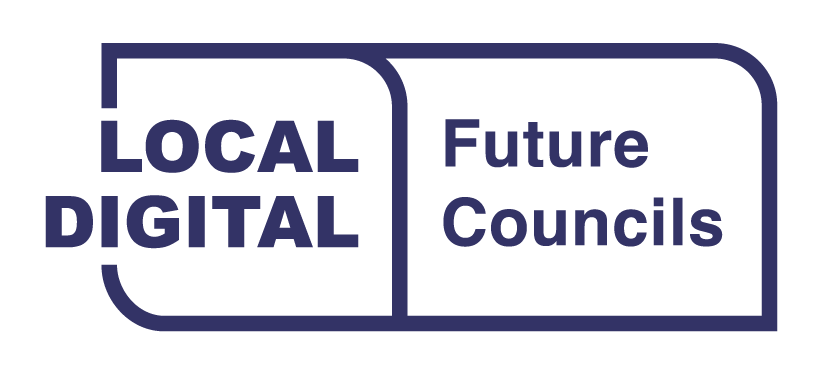 Cost impactA step-by-step process to develop cost impacts from insights about systemic challenges
How to useask service owners to complete this template or the person who owns the risks/outcomes of the service area using information you have already gathered around your problem area work through the questions in sequenceTip: Use one template per problem spaceWhat is the challenge you’re seeking to cost?What is the challenge you’re seeking to cost?What is the impact of this challenge on the following? (Don’t worry about how you’d cost this yet!)What is the impact of this challenge on the following? (Don’t worry about how you’d cost this yet!)Staff: How has this led to staff working in inefficient ways?E.g. Staff had to spend more time using a software that was not fit for purposeServices: What couldn’t we do as a result? What did we have to stop or not start doing?E.g. We couldn’t deliver another project as we did not have the resourceServices: What extra did we have to do/buy?E.g. We had to recruit 3 additional contractors to deliver this workResidents: How did failure demand manifest?E.g Residents were not able to access the information they neededResidents: How could these challenges lead to poor outcomes?E.g. We were not able to deliver a service that would have helped support residentsOtherHow would these impacts translate to costs?How would these impacts translate to costs?Additional money spentE.g. Recruiting 3 additional contractors cost £1 million more than staff completing the same job would have doneOpportunity costs - what was the value of what we weren’t doing?E.g. We couldn’t deliver a project that would have saved £1 million. Staff time was spent inefficiently to the value of £1 million (based on salaries and time spent)Socio-economic costs: What were the wider costs to society? (Remember this can be challenging to quantify)E.g. Families had to move into temporary accommodation which has socio-economic cost of £1 millionHow could you use the below types of data to value your costs?How could you use the below types of data to value your costs?Routinely collected dataOne-off data gather (including evidence from a pilot project)ObservationsDesk research (including Green Book data)National data setsPERT (Project Evaluation and Review Technique)Other